Publicado en Barcelona el 05/01/2021 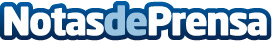 ARTOLIO, el proyecto de la UE para apoyar al pequeño productor de aceite en el área del MediterráneoEl proyecto, de 2,9 millones de euros, está coordinado por la Organización de Investigación Agrícola de Israel y cuenta con la participación de 9 organizaciones asociadas de Chipre, Francia, Grecia, Israel, Jordania, Palestina y EspañaDatos de contacto:Jesús.F. Gordillohttp://www.enicbcmed.eu/projects/artolio+34933056233Nota de prensa publicada en: https://www.notasdeprensa.es/artolio-el-proyecto-de-la-ue-para-apoyar-al Categorias: Internacional Nacional Gastronomía Ecología Industria Alimentaria http://www.notasdeprensa.es